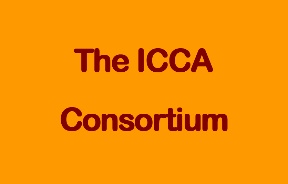 Towards a ‘manifesto for territories of life’ –a short exercise proposed to all ICCA Consortium Members, Honorary members, members of the Council, Council of Elders and Secretariat, and key partnersThe results of this exercise will feed into the development of a draft ‘manifesto for territories of life’ that will be uploaded for further comments. A final version will be offered for approval during a forthcoming General Assembly.The exercise has 3 ‘steps’ and should take about 15 minutes – please make your answers as simple as possible, short, spontaneous, and not at all ‘perfect’...Your final result (see Step 3) may be submitted by email to Alison at alison.p@iccaconsortium.org or through this online form: https://forms.office.com/r/gMhtV9EpPy if you wish to remain anonymous. The received information will be compiled and made visible to all. A small group from the ICCA Consortium’s Council, Council of Elders and Secretariat will take responsibility for preparing a draft for further comments, inputs, revisions, and eventual approval by the full membership. Step 1Reflecting upon your experience with ‘territories of life’, if you had to identify up to five key words, ideas, images, sounds or feelings that come to you and encapsulate the meaning of your experience and hopes... what would those be? Please take a pen and paper and write them down only for yourself.Reflecting upon your experience with the ICCA Consortium, if you had to identify up to five key words, ideas, images, sounds or feelings that come to you and encapsulate the meaning of your relationship with it and hopes for its future... what would those be? Please write them down only for yourself.Reflecting upon your perceptions and understanding of the ICCA Consortium, what key words, concepts or ideas do you believe are (or should be) in the ICCA Consortium’s mission and/or 2020 vision? Please write them down only for yourself. (If you’d like to check them later, the current mission and 2020 vision are on the Consortium website.)Kindly complete Step I and keep your notes in front of you to use for Step II of the exercise.Step 2Did you note down anything related to ‘life’ (or equivalents like ‘being’, nature, etc.)? If so, would you please briefly elaborate on why it is important and how the Consortium should focus on it? Kindly note this only for yourself.Did you note down anything about ‘self-determination’ (or equivalents like autonomy, self-rule, self-governance, etc.)? If so, would you please briefly elaborate on why it is important and how the Consortium should focus on it? Kindly note this only for yourself.Did you note down anything about ‘collective responsibilities’ (or equivalents like relations, duties, communal inter-dependence, etc.)? If so, would you please briefly elaborate on why it is important and how the Consortium should focus on it? Kindly note this only for yourself.Did you note down any other key concepts, ideas, or issues? If so, would you please briefly elaborate on why they are important and how the Consortium should focus on them? Kindly note this only for yourself.Finally, is there anything that makes the ICCA Consortium unique and different from an NGO or other international organisations? Is there anything that makes it exceptional for you and encourages you to give the best you can give? Please briefly elaborate and note this only for yourself.Step 3Now please consider all that you have noted and synthesize it into one or a few phrases that express for you the essence of why the ICCA Consortium exists and what it should do. If you feel compelled to do so, you may write more than one or two phrases and/or add other ways of expressing what the Consortium should be (e.g., through a picture, drawing, music), but please do not pull together many pages of text. Kindly compile your contributions (+ links, as necessary) into a Word file and/or a voice note or an email message and send it to Alison (alison.p@iccaconsortium.org). If you prefer to remain anonymous, you may share your response through this simple online form: https://forms.office.com/r/gMhtV9EpPy.Your exercise is now completed, many thanks in advance! As mentioned, all received inputs will be taken into consideration to develop a ‘manifesto for territories of life’ that will be drafted and uploaded for comments from the full Consortium membership. After further discussion and revisions, a final version will be offered for approval during a forthcoming Consortium General Assembly.